					November 13, 2014FRED J GRAFT  PRESIDENTWORTHINGTON ENERGY CONSULTANTS LLC445 HUTCHINSON AVE  STE 800COLUMBUS  OH   43235Dear Mr. Graft:	On November 5, 2014, the Commission received your Application of Worthington Energy Consultants, LLC. for approval to supply electric generation services to the public in the Commonwealth of PA.  Upon initial review, the Application has been determined to be deficient for the following reasons:No $350.00 filing fee (Check No. 1486 is enclosed. Filing fee must be in the form of a certified check, money order or a check from your attorney. Personal checks are not permitted.)No Proof of Publication	Pursuant to 52 Pa. Code §1.4, you are required to correct these deficiencies.  Failure to do so within 20 days of the date of this letter will result in the Application being returned unfiled.   	Please return your items to the above listed address and address to the attention of Secretary Chiavetta.	Should you have any questions pertaining to your application, please contact our Bureau at 717-772-7777.								Sincerely,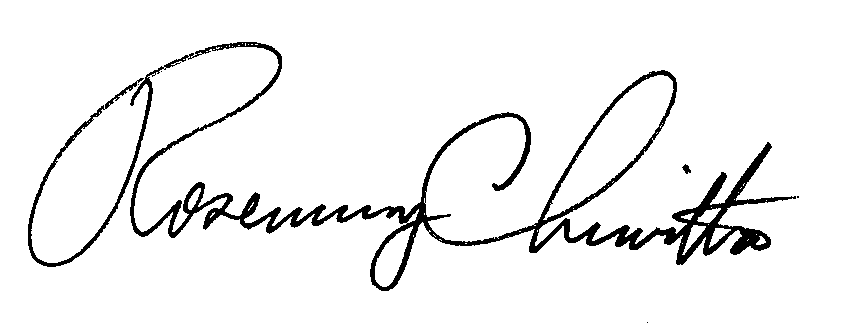 							Rosemary ChiavettaSecretary					ane